Publicado en Valencia el 18/12/2023 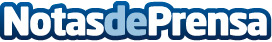 Repara tu Deuda Abogados cancela 49.129€ en Valencia con la Ley de la Segunda OportunidadLa exonerada cayó un estado de sobreendeudamiento debido a los malos resultados de la agencia de viajesDatos de contacto:David GuerreroResponsable de Prensa655956735Nota de prensa publicada en: https://www.notasdeprensa.es/repara-tu-deuda-abogados-cancela-49-129-en Categorias: Nacional Derecho Finanzas Valencia http://www.notasdeprensa.es